Here are screenshots of my files that have “moneydance” in them.  There are several pages of backup sync files, too, but I know that is not what the program is looking for.  The .moneydance folder is the one that was created when I installed and opened it for the first time, so I know my backups aren’t there.  This is the second time I have upgraded and your instructions here: https://infinitekind.tenderapp.com/kb/file-locations-and-changes/moving-to-a-new-computer didn’t help.  Last time we had to set up a session for you to remote in to help.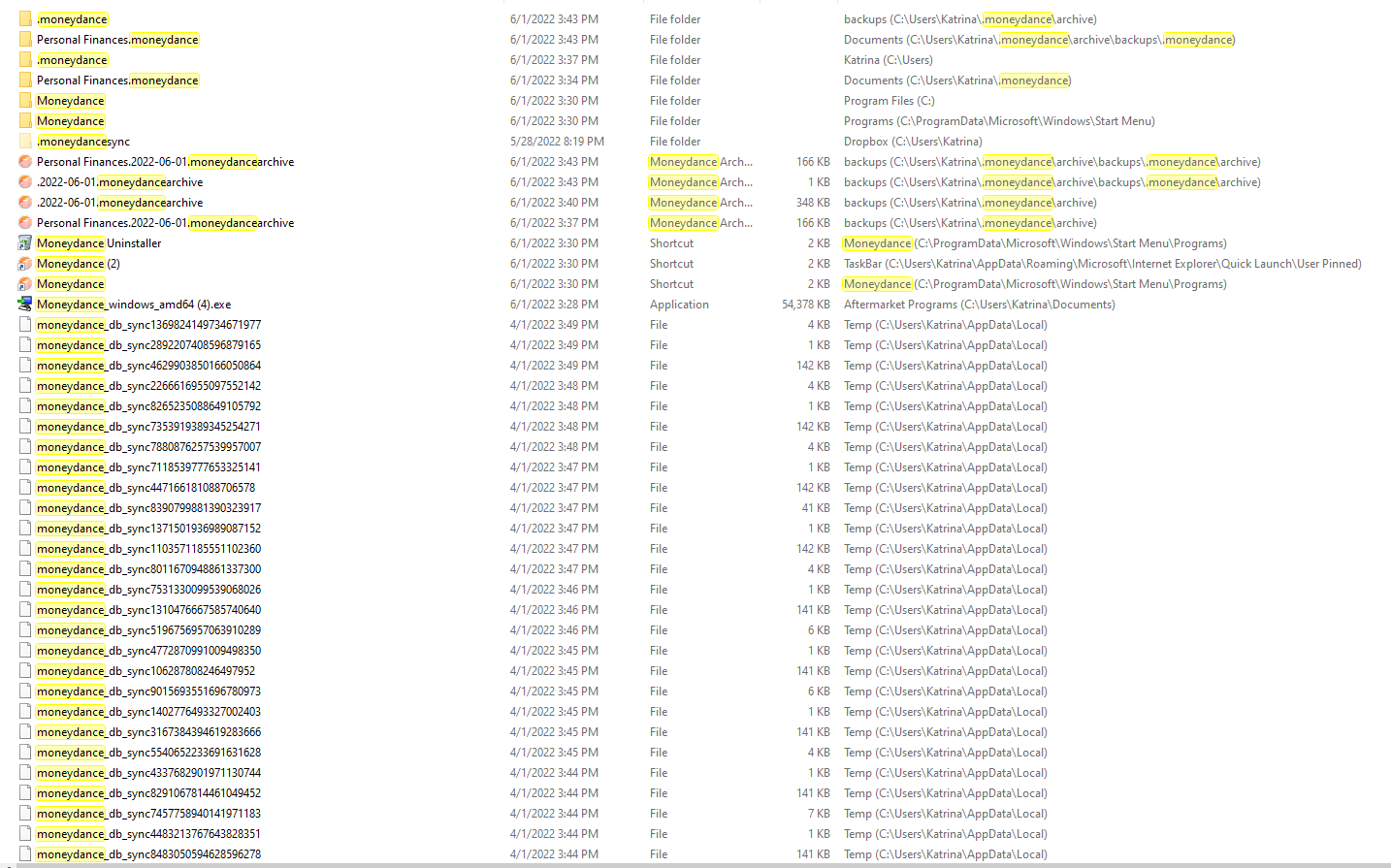 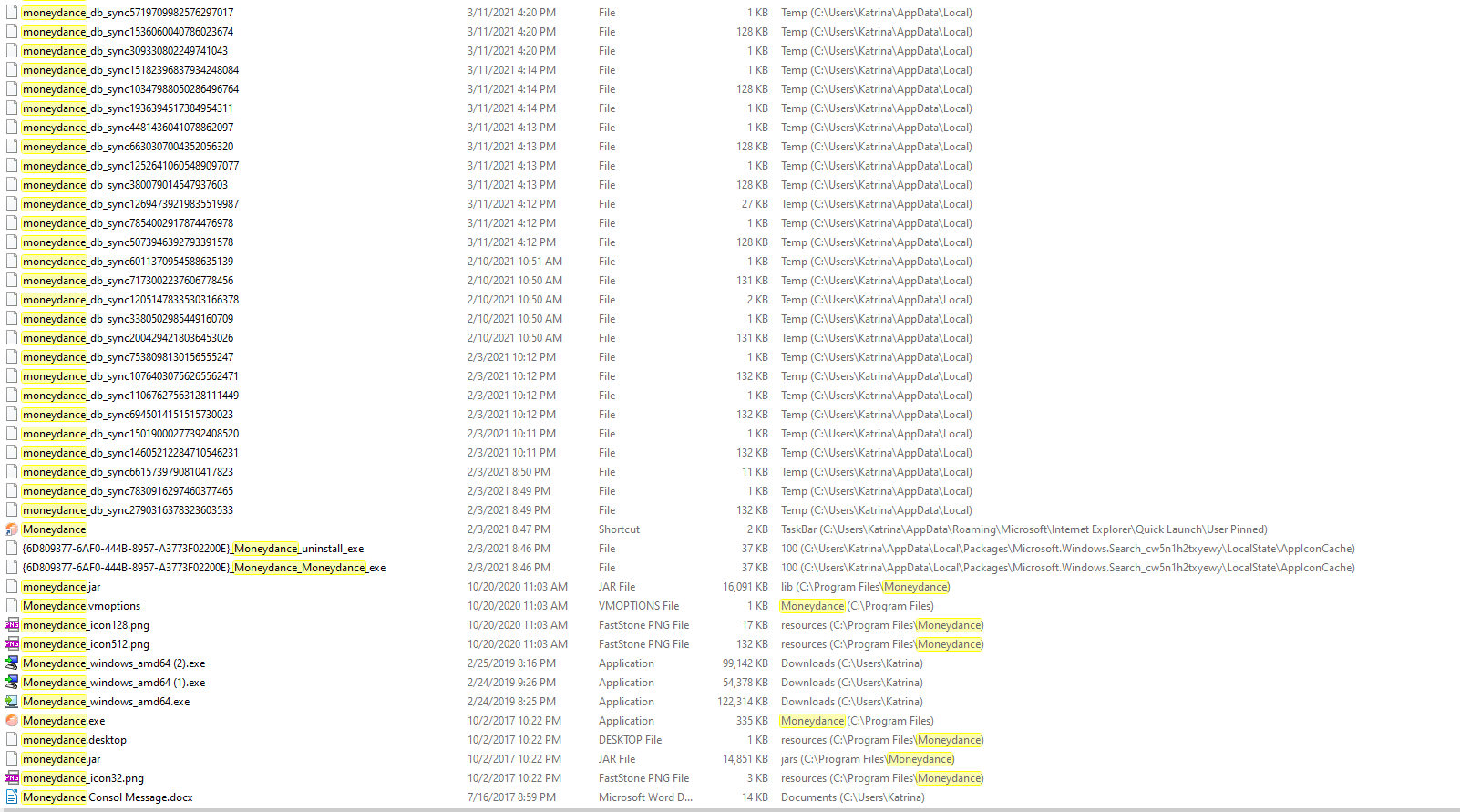 